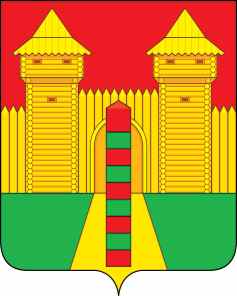 АДМИНИСТРАЦИЯ МУНИЦИПАЛЬНОГО ОБРАЗОВАНИЯ «ШУМЯЧСКИЙ РАЙОН» СМОЛЕНСКОЙ ОБЛАСТИФИНАНСОВОЕ УПРАВЛЕНИЕПРИКАЗот 11.12.2018 г. №67 Об         утверждении       планапроведения            контрольныхмероприятий           работниками  Финансового              управленииАдминистрации муниципальногообразования «Шумячский район»Смоленской        области в рамкахвнутреннего        муниципальногофинансового контроля на 2019 годВ соответствии со статьей 269.2 Бюджетного кодекса Российской Федерации, приказом  № 22 от 10.05.2017 г. Финансового управления Администрации муниципального образования «Шумячский район» Смоленской области «Об утверждении Положения о порядке осуществления внутреннего муниципального финансового контроля и создании комиссии по внутреннему финансовому контролю в Финансовом управлении Администрации муниципального образования «Шумячский район» Смоленской области.Приказываю:1. Утвердить план проведения контрольных мероприятий работниками Финансового управления Администрации муниципального образования «Шумячский район» Смоленской области в рамках внутреннего муниципального финансового контроля на 2019 год (далее – план) (приложение № 1).2. Комиссии по внутреннему финансовому контролю обеспечить организацию выполнения утвержденного настоящим приказом плана.3. Контроль за исполнением настоящего приказа оставляю за собой.Начальник Финансового управления:                                                 Н.Г. ЗаходнаяС приказом ознакомлены:Приложение № 1 к приказу                                                                                                  № 67   от  11.12.2018г. Утверждаю:                                                                  Начальник Финансового управления                                                     __________________   Н.Г. Заходная                                                Планпроведения контрольных мероприятий работниками Финансового управления Администрации муниципального образования «Шумячский район» Смоленской области в рамках внутреннего муниципального финансового контроля на 2019 год№п/пТема контрольного мероприятияОбъект контроляСроки проведенияПроверяемый период1.Проверка соблюдения условий, целей и порядка предоставления и   расходования субсидий за счет средств  бюджета муниципального образования «Шумячский район» Смоленской области.МБДОУ «Хрусталик»1 кв.-л2019г.2018 год2.Проверка соблюдения условий, целей и порядка предоставления и   расходования субсидий за счет средств  бюджета муниципального образования «Шумячский район» Смоленской области.МБОУ «Шумячская ЦБС»2 кв.-л2019г.2018 год3.Проверка возмещения затрат (недополученных доходов) по содержанию объектов инженерной инфраструктуры коммунального комплекса в связи с оказанием услуг в сфере теплоснабжения, водоснабжения и водоотведения.МУП «Шумячское РПО КХ»3 кв.-л2019г.2018 год4.Проверка субсидии на возмещение затрат по содержанию смотрителей мест захоронений.МУП «Шумячское РПО КХ»4 кв.-л2019г.2018 год